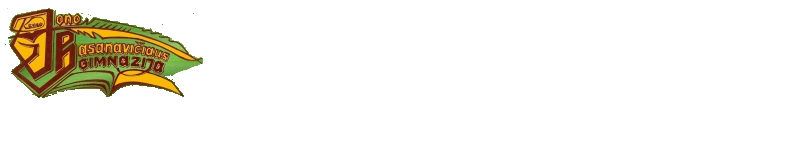 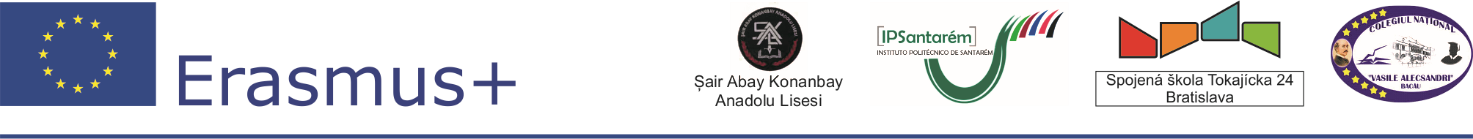 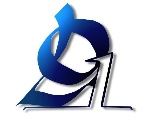 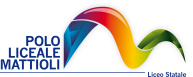 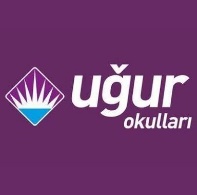 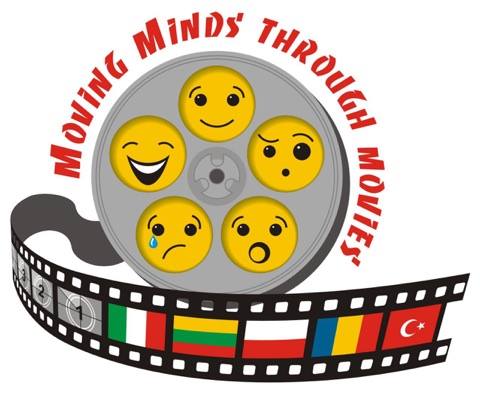 ERASMUS+, Key Action 2, Cooperation for Innovation and Exchange of Good PracticesStrategic Partnerships for SchoolsMoving Minds through Movies,ID 2016-1-RO01-KA219-024626_11st Learning Teaching Training Activity – Tychy, Poland6 – 10 February 2017Monday, 6th FebruaryMonday, 6th February9:00arrival at school; welcoming speech9:30initial questionnaire10:00presentations of the schools10:30tour of the school 11:30tea / coffee break11:45ice-breaking activities12:30„Polish cinematography in a nutshell” – Polish students’ presentation12:50quiz about Poland13:30-16:30students: free time with hosts (lunch, sighseeing etc.)teachers: lunch, free time17:00preparations for International Evening17:30-20:00International Evening – presenting national culture (cuisine, songs, dances) and ice-breaking activities (in the school gym)Tuesday, 7th FebruaryTuesday, 7th February8:00arrival at school8:10„Short films with impact” – presenting short films tackling social issues; film-related activities and discussions on the basis of prepared worksheets (2 countries)9:10tea / coffee break9:20„Short films with impact” – presenting short films tackling social issues; film-related activities and discussions on the basis of prepared worksheets (2 countries)10:20tea / coffee break10:30„Short films with impact” – presenting short films tackling social issues; film-related activities and discussion on the basis of prepared worksheets (1 country)11:00Cinema Forum – summary of the discussed topics and watched films; short commentary about the screenplays of the films11:45lunch (catering) 12:30leaving for Oświęcim13:30-16:00cultural Trip – guided tour of the Museum Auschwitz Birkenau16:45arrival in Tychy and free time with hoststeachers: dinner in „Joker” restaurant (at 19:30)Wednesday, 8th FebruaryWednesday, 8th February8:50arrival at school9:00filming workshop with the focus on script writing and initial stages of film production10:30tea / coffee break10:45filming workshop with the focus on script writing and initial stages of film production12:15tea / coffee break12:30filming workshop with the focus on script writing and initial stages of film production14:00lunch 15:00students: leaving for Katowice (visit to The Silesian Film Archive and the afternoon spent with hosts)17:00teachers: guided tour of Tyskie Brewery (part of The Industrial Monuments Route of the Silesian Province); dinner in „Avanti” restaurantThursday, 9th FebruaryThursday, 9th February8:00-16:00Cultural Trip to Cracow (guided tour and tour of the Underground Vaults + free time)17:30arrival in Tychy and free timeteachers: dinner in „Pod Prosiakiem” restaurant (at 20:00)Friday, 10th FebruaryFriday, 10th February8:30trip to Guido Coal Mine in Zabrze (part of The Industrial Monuments Route of the Silesian Province)10:00-12:00guided tour of the coal mine (the deepest located tourist route in a coal mine in Europe)13:00arrival at school; tea / coffee break / sandwiches13:15evaluation; certificates; final questionnaire14:15students: lunch with hosts; free timeteachers: lunch, free time 18:00-22:00Farewell Party – „film fancy dress party” in the school common room